Дорогие читатели!Детская библиотека предлагает вам познакомиться с книгами, которые вы запомните на всю жизнь. Эти книги никогда не устаревают. Прочитав их, вы узнаете много полезного для себя, сможете совершить путешествие в прошлое, обогатите свой язык и культуру речи, научитесь лучше разбираться в людях. Ну и, конечно же, каждая из этих книг поможет  приятно и с пользой провести время.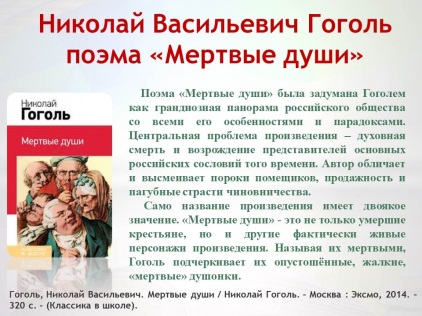 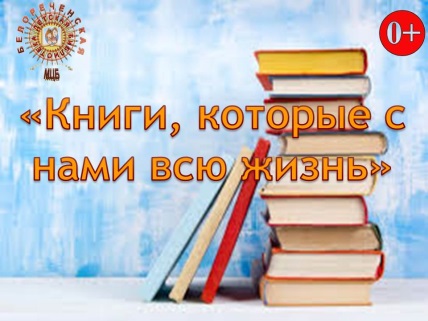 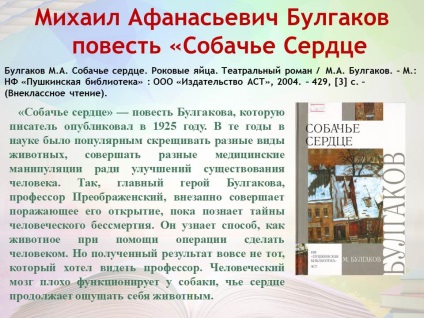 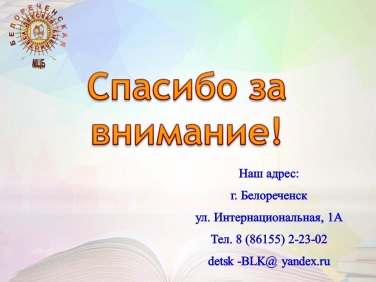 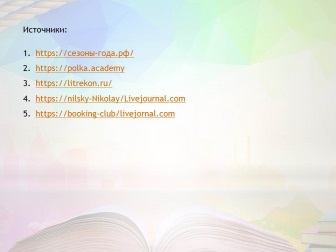 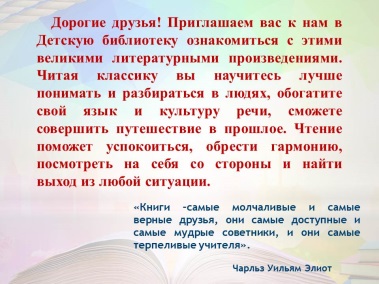 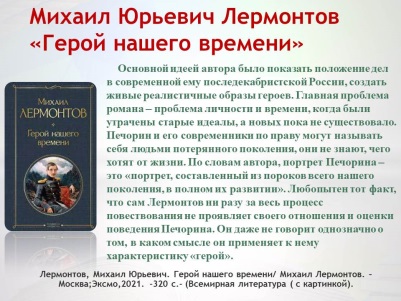 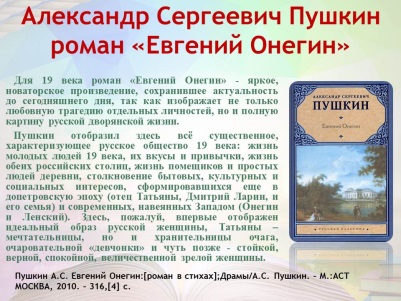 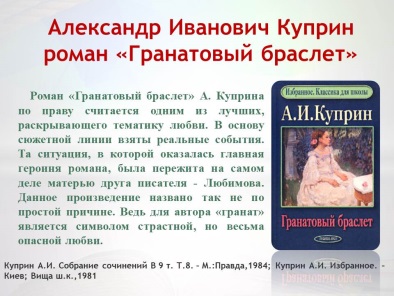 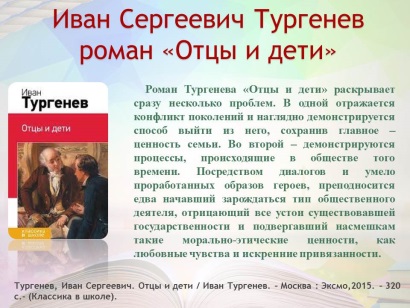 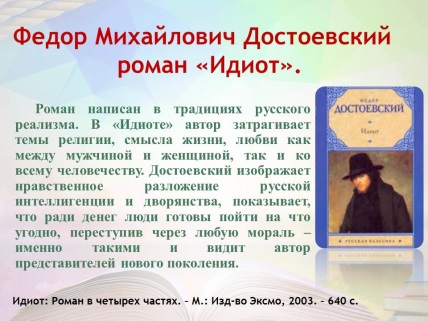 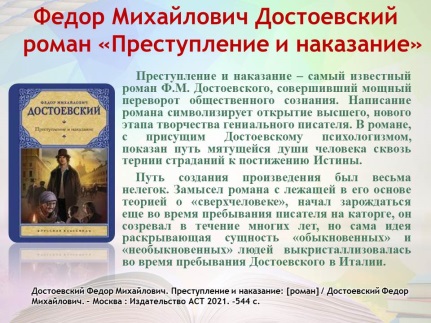 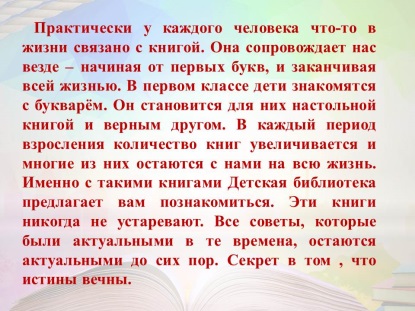 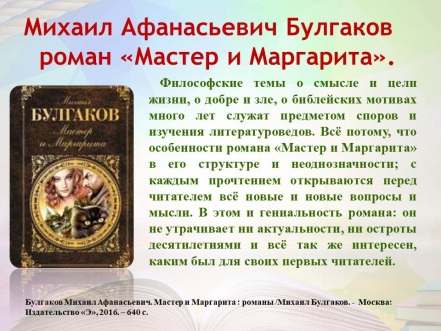 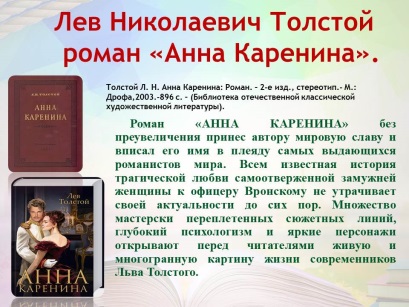 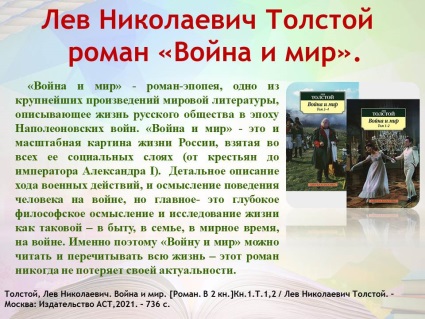 